 International Food Fair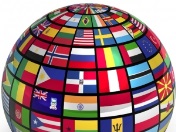 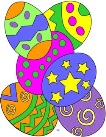          	•	When: Thursday 15th March 2018•	Where: Assembly Hall•	Time: 7:00-8:30pm•	Cost: £3 per adult and £1 per child.Dear Parent 	As we approach St Patrick’s Day and Easter, we are planning to organise a Spring Fair event that allows us to celebrate the diverse range of cultures represented by pupils in Dromore Road Primary School. On Thursday 15th March 2018 at 7pm, we will be hosting a celebration of international food, in association with families who attend our school. The cost of the evening will be £3.00 Adults and £1.00 for children.Competition:  All children/adults should come dressed in a fancy or traditional dress connected to any country in the world.There will be games and activities for the children.  There will be range food from over 9 countries including Latvia, Lithuania, South Africa, Bulgaria, Brazil, Greece, Montenegro, Poland, USA & the British Isles.  If you wish to contribute some type of traditional food to the evening please contact Mrs Bedzeti 07833625102 (by text) to confirm what you will be making for the evening.   Please note that there are no heating facilities in school therefore cold foods are preferable, please also note do not bake or bring anything with nuts due to a nut allergy. We would appreciate any donations for our raffle, we wish to make an international food hamper containing non-perishable foods from a variety of countries or is Easter themed, for example, pasta, stir fry sauce, bottle of wine or an Easter egg.It should be a fun evening for all the family and we hope to see you there.PTA CommitteeDromore Road Primary School